Høringssvar vedrørende udkastet til forslag til udviklingsplan for Flodbyen Randers.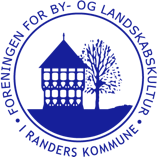 I forbindelse med kommunens overordnede strategiske udviklingsprojekt ” Byen til Vandet” udarbejdede kommunen i 2012, i samarbejde med Museum Østjylland en rapport: ” Kulturspor på Randers Havn”.I rapporten blev det vurderet, at bygningerne Kongensgade 6, Kongensgade 8, Kulholmvej 2 og Kulholmvej 4. Burde bevares. Grunden er bygningernes store historiske og arkitektoniske potentiale og at disse bygninger, historisk repræsenterer symboler for det tætte forhold mellem Randers som handelscentrum og havneby.Foreningen for By- og landskabskultur i Randers Kommune er repræsenteret i Randers Kommunes Bevaringsudvalg. Efter Bevaringsudvalgets besigtigelse af Randers Havn den 19/12 2018 besluttede udvalget følgende:”Bevaringsudvalget mener, at genkendeligheden på havnen og fortællingen om landbrugets rolle på havnen er vigtige elementer at bevare og få belyst i en kommende udviklingsplan. Bevaringsudvalget mener, at der skal kæmpes for de fire anbefalede bygningers bevaring, men erkender at det kan være vanskeligt at bevare Kulholmsvej 4, da den er forandret væsentlig i forhold til sin originalitet.Bevaringsudvalget anbefaler, at der udarbejdes nogle guidelines for højde og drøjde for nybyggeri på havnen og at der i forbindelse med ny bebyggelse stilles krav til materialekvalitet. Derudover anbefaler udvalget, at den visuelle kontakt til vandet, prioriteres. Udvalget understreger, at havnen, vand og transport er vigtig for hele byens identitet”.I Randers Kommunes konkurrence om forslag til løsninger omkring Byen til Vandet var der kun de 2 af deltagerne Team Vandkunsten og Team Effekt, der havde alle de ovennævnte bygninger med i deres forslag.Team F.C. Møller havde kun Kulholmvej 2 med.Team F. C. Møller vandt konkurrencen. I deres forslag ”Flodbyen Randers” er det stadig kun Kulholmvej 2 (Streetfood) der optræder i deres visualisering af projektet.I C. F. Møllers visualisering af nordsiden af Nordhavnen er Kongensgade 6 og 8 erstattet med bolig - karreer i samme stil som de øvrige bygninger på nordsiden.Foreningen for By- og landskabskultur i Randers Kommune vil ikke tage stilling til mængden af boliger i projektet ”Byen til Vandet”. Det er foreningens holdning at hele fremtidsprojektet ”Byen til Vandet” er utrolig spændende og vil være med til at gøre Randers til en endnu mere spændende og levende by.Det er foreningens holdning at de ovennævnte bygninger bør bevares for eftertiden som en del af byens historie og dermed kulturarv.En bevarelse af de 2 karakteristiske bygninger, Kongensgade 6 og 8 vil være med til at sikre en diversitet i den arkitektur som skal ses på nordsiden af nordhavnen og være med til at trække en historisk linje bagud i Randers historie som havneby.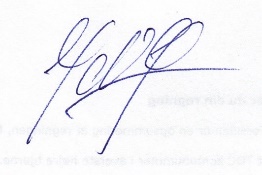 Jan Nørskov JørgensenFormand